Руководство пользователя. Интеграция с РЭМД. СЭМД "Медицинское свидетельство о рождении"Версия от 24.01.2024 г.На 32 листахТермины и сокращенияТермины и сокращенияВведениеНастоящий документ представляет собой пользователя компонента "Интеграция с РЭМД. СЭМД "Медицинское свидетельство о рождении"" (далее – Компонент).Структурированный электронный медицинский документ "Медицинское свидетельство о рождении" предназначен для обмена данными о случае рождения ребёнка между медицинскими учреждениями и реестром электронных медицинских документов (РЭМД). Документ формируется в случае оформления медицинского свидетельства о рождении в электронном формате.Структурированный электронный медицинский документ "Документ, содержащий сведения медицинского свидетельства о рождении в бумажной форме" предназначен для обмена данными о случае рождения ребёнка между медицинскими учреждениями и реестром электронных медицинских документов (РЭМД). Документ формируется в случае оформления медицинского свидетельства о рождении в бумажном формате.Формирование СЭМД. Интеграция с РЭМД. СЭМД "Медицинское свидетельство о рождении"СЭМД "Медицинское свидетельство о рождении" и "Документ, содержащий сведения медицинского свидетельства о рождении в бумажной форме" формируются на основании медицинского свидетельства о рождении, в зависимости от формы оформления свидетельства (бумажное или электронное).Данные медицинского свидетельства, включаемые в СЭМДДля формирования СЭМД в окне медицинского свидетельства должен быть введен следующий набор данных:данные, обязательные для включения в СЭМД:данные медицинского свидетельства:серия медицинского свидетельства о рождении ()например, "77АА");номер медицинского свидетельства о рождении ()например, "123456");данные о матери:ФИО матери (например, "Богатырева Маргарита Васильевна") или установленный признак "Мать неизвестна";семейное положение матери (например, "Состоит в зарегистрированном браке");образование матери (например, "Профессиональное: среднее профессиональное");занятость матери (например, "Работала");срок первой явки к врачу\фельдшеру\акушерке, в неделях (например, "10");который ребёнок по счёту у матери (например, "3");данные о рождении:признак городской или сельской местности рождения ребенка;где произошли роды (например, "В стационаре");лицо, принимавшее роды (например. "Врач");ФИО лица, принимавшего роды (например, "Привалов Александр Иванович");масса тела ребёнка при рождении, в граммах (например, "3100");длина тела ребёнка при рождении, в сантиметрах (например, "55");признак рождения при многоплодных родах;число родившихся детей, если установлен признак рождения при многоплодных родах (например, "2");которым по счету ребёнок был рождён в данных родах, если установлен признак рождения при многоплодных родах (например, "2");данные о получателе медицинского свидетельства:отношение получателя свидетельства к ребенку (например, "Мать");тип получателя свидетельства (например. "Родственник");ФИО получателя свидетельства (например. "Богатырева Маргарита Васильевна");дата получения свидетельства (например, "23.05.2022").Формирование СЭМД "Медицинское свидетельство о рождении"СЭМД "Медицинское свидетельство о рождении" формируется на основании медицинского свидетельства о рождении, оформленного в формате "Электронное".Чтобы сформировать СЭМД, выполните следующие действия:выберите пункт главного меню "Учет" → "Учет медицинских свидетельств" → "Журнал выданных свидетельств". Отобразится журнал выданных медицинских свидетельств;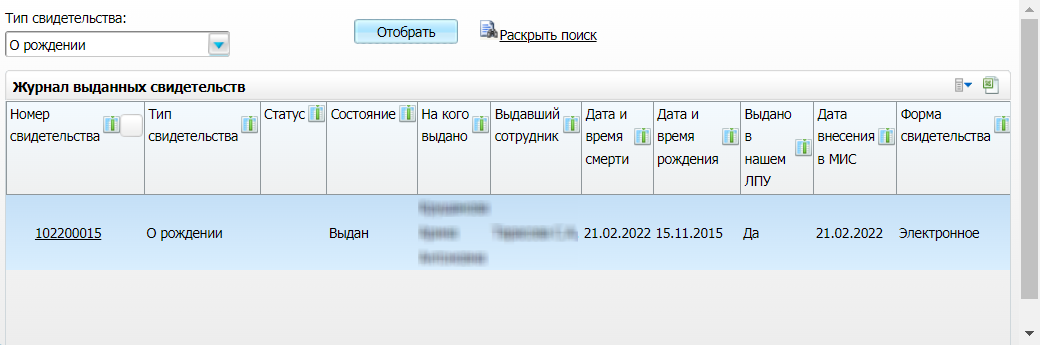 Рисунок 1 Журнал выданных медицинских свидетельствнайдите в журнале медицинское свидетельство о рождении, выданное в электронном формате, на основании которого требуется сформировать СЭМД. Для поиска свидетельства воспользуйтесь панелью поиска в верхней части формы;нажмите на номер найденного медицинского свидетельства. Откроется окно медицинского свидетельства о рождении;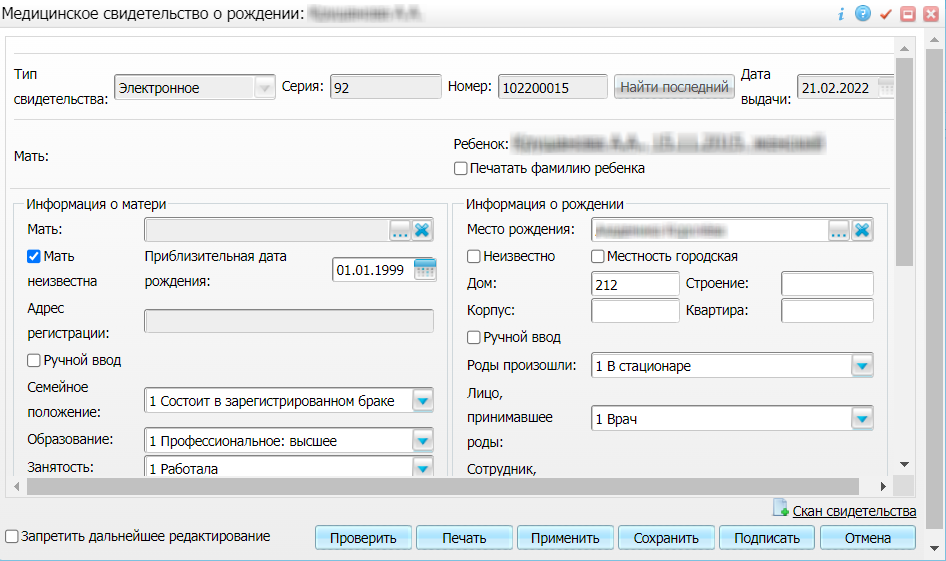 Рисунок 2 Окно медицинского свидетельства о рождениинажмите на кнопку "Подписать". Откроется окно "Документы", в котором отображаются все сформированные электронные медицинские документы по выбранному медицинскому свидетельству;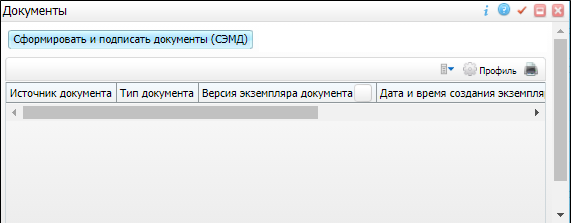 Рисунок 3 Окно электронных медицинских документовнажмите на кнопку "Сформировать и подписать документы (СЭМД)". Откроется окно "Подписываемые документы" для подписания сформированного электронного документа;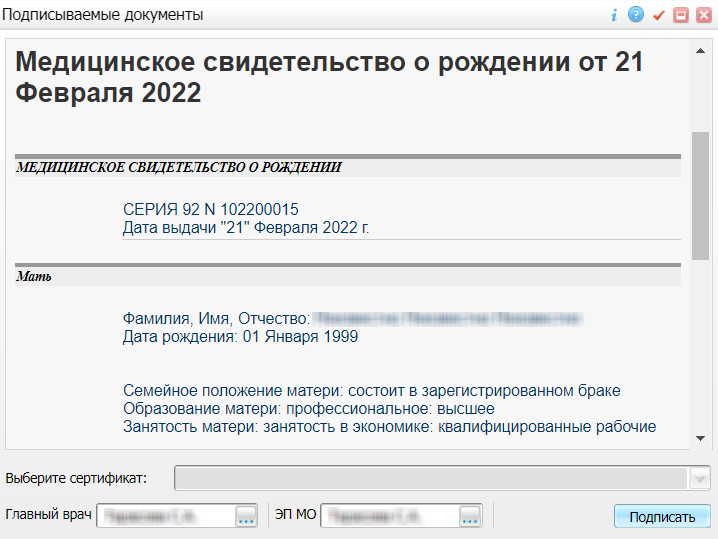 Рисунок 4 Окно подписания электронного медицинского документаукажите сертификат ЭП автора документа, выбрав его в выпадающем списке "Выберите сертификат";укажите других участников подписания документа:главный врач – указывается сотрудник МО, ответственный за подписание документов в качестве главного врача МО;ЭП МО – указывается сотрудник МО, ответственный за подписание документов ЭП МО. Поле для указания участника подписания "ЭП МО" не отображается, если в Системе настроено автоматическое подписание документов ЭП МО;нажмите на кнопку "Подписать". Произойдет формирование СЭМД "Медицинское свидетельство о рождении" и сформированный документ отобразится в окне "Документы".Формирование СЭМД "Документ, содержащий сведения медицинского свидетельства о рождении в бумажной форме"СЭМД "Документ, содержащий сведения медицинского свидетельства о рождении в бумажной форме" формируется на основании медицинского свидетельства о рождении, оформленного в формате "Бумажное".Чтобы сформировать СЭМД, выполните следующие действия:выберите пункт главного меню "Учет" → "Учет медицинских свидетельств" → "Журнал выданных свидетельств". Отобразится журнал выданных медицинских свидетельств;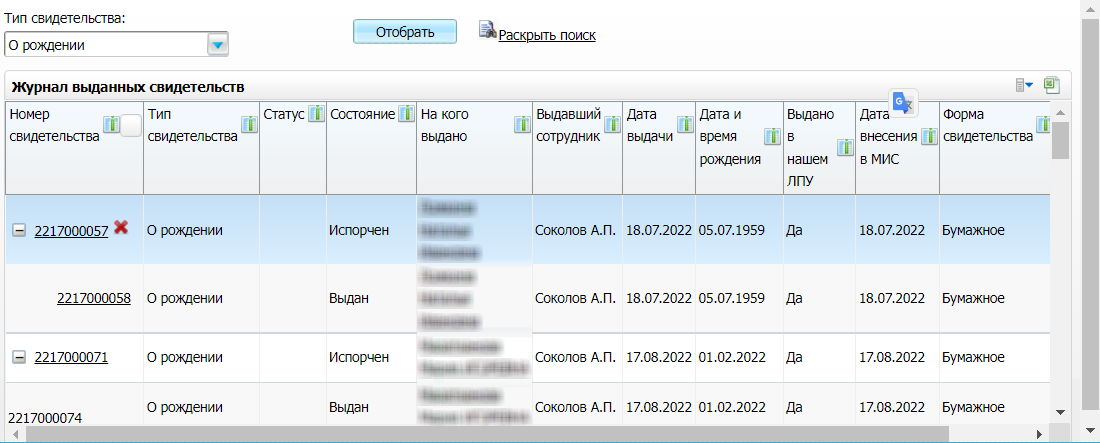 Рисунок 5 Журнал выданных медицинских свидетельствнайдите в журнале медицинское свидетельство о рождении, выданное в бумажном формате, на основании которого требуется сформировать СЭМД. Для поиска свидетельства воспользуйтесь панелью поиска в верхней части формы;нажмите на номер найденного медицинского свидетельства. Откроется окно медицинского свидетельства о рождении;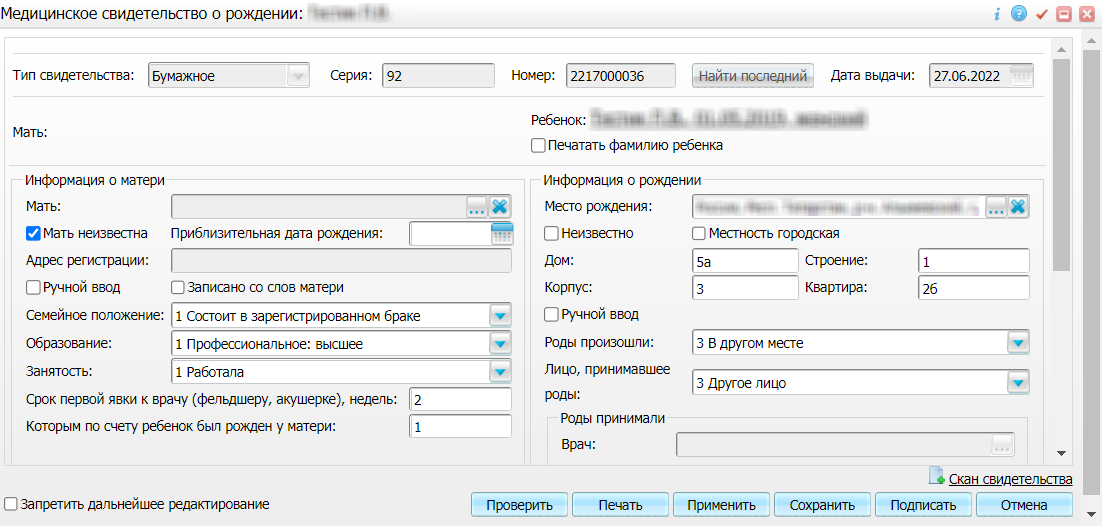 Рисунок 6 Окно медицинского свидетельства о рождениинажмите на кнопку "Подписать". Откроется окно "Документы", в котором отображаются все сформированные электронные медицинские документы по выбранному медицинскому свидетельству;Рисунок 7 Окно электронных медицинских документовнажмите на кнопку "Сформировать и подписать документы (СЭМД)". Откроется окно "Подписываемые документы" для подписания сформированного электронного документа;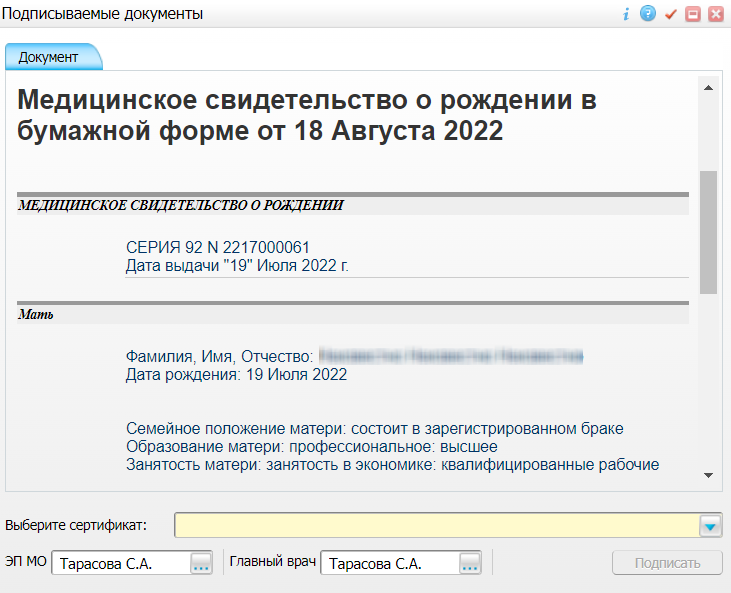 Рисунок 8 Окно подписания электронного медицинского документаукажите сертификат ЭП автора документа, выбрав его в выпадающем списке "Выберите сертификат";укажите других участников подписания документа:главный врач – указывается сотрудник МО, ответственный за подписание документов в качестве главного врача МО;ЭП МО – указывается сотрудник МО, ответственный за подписание документов ЭП МО. Поле для указания участника подписания "ЭП МО" не отображается, если в Системе настроено автоматическое подписание документов ЭП МО;нажмите на кнопку "Подписать". Произойдет формирование СЭМД "Документ, содержащий сведения медицинского свидетельства о рождении в бумажной форме" и сформированный документ отобразится в окне "Документы".Подписание СЭМД другими участниками. Интеграция с РЭМД. СЭМД "Медицинское свидетельство о рождении"Если помимо автора СЭМД "Медицинское свидетельство о рождении" и "Документ, содержащий сведения медицинского свидетельства о рождении в бумажной форме" должны быть подписаны и другими сотрудниками МО, предусмотренными настройками документов, то в таком случае эти сотрудники должны войти в Систему и выполнить подписание или отказ в подписании документа. До тех пор, пока электронный медицинский документ не будет подписан всеми необходимыми ЭП, его невозможно отправить в РЭМД.Подписание или отказ в подписании одного документаЧтобы подписать или отказать в подписании электронного медицинского документа, выполните следующие действия:выберите пункт главного меню "Отчеты" → "РЭМД" → "Отчеты на подпись". Откроется форма "Документы для подписи";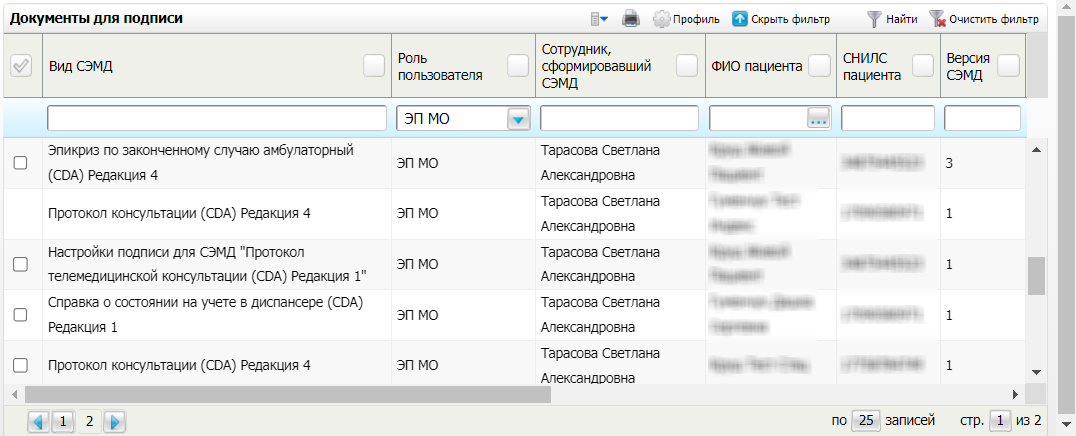 Рисунок 9 Форма для работы с электронными медицинскими документами для участников подписаниявыберите на панели фильтрации наличие подписи СЭМД "Не подписан пользователем". При этом отобразятся все неподписанные документы, которые должен подписать текущий пользователь;выберите в списке требуемый документ и воспользуйтесь пунктом контекстного меню "Подписать". Откроется окно "Информация о документе" для подписи выбранного документа;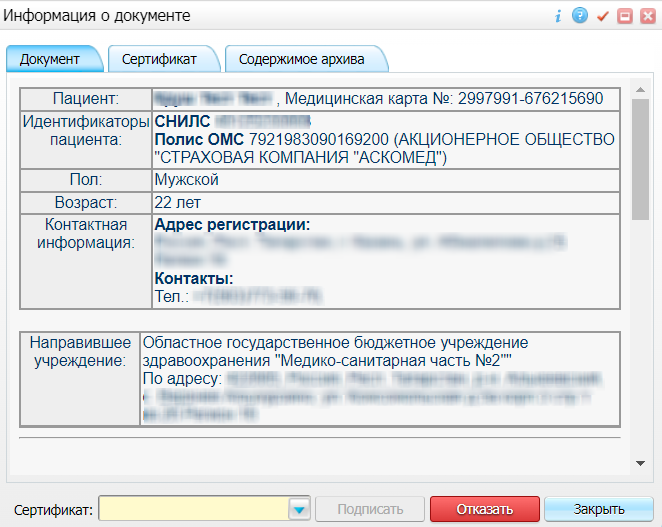 Рисунок 10 Окно подписания электронного медицинского документавыполните одно из следующих действий:для отказа в подписании выбранного документа нажмите на кнопку "Отказать". В списке документов для подписания в столбце "Наличие подписи СЭМД" у такого документа отобразится значение "В подписи отказано";для подписания выбранного документа укажите в поле "Сертификат" сертификат ЭП сотрудника и нажмите на кнопку "Подписать". В списке документов для подписания в столбце "Наличие подписи СЭМД" у такого документа отобразится значение "Подписан пользователем".Отказ в подписании одного документа с указанием причины отказаЧтобы отказать в подписании электронного медицинского документа с указанием причины отказа, выполните следующие действия:выберите пункт главного меню "Отчеты" → "РЭМД" → "Отчеты на подпись". Откроется форма "Документы для подписи";Рисунок 11 Форма для работы с электронными медицинскими документами для участников подписаниявыберите на панели фильтрации наличие подписи СЭМД "Не подписан пользователем". При этом отобразятся все неподписанные документы, которые должен подписать текущий пользователь;выберите в списке требуемый документ и воспользуйтесь пунктом контекстного меню "Отказать в подписании". Откроется окно для отказа в подписании документа;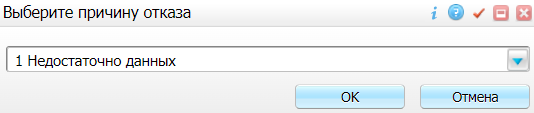 Рисунок 12 Окно отказа в подписании документавыберите в выпадающем списке причину отказа в подписании документа;нажмите на кнопку "ОК". В списке документов для подписания в столбце "Наличие подписи СЭМД" у документа отобразится значение "В подписи отказано", а также указанная пользователем причина отказа.Массовое подписание или отказ в подписании документовЧтобы выполнить массовое подписание или отказ в подписании электронных медицинских документов, выполните следующие действия:выберите пункт главного меню "Отчеты" → "РЭМД" → "Отчеты на подпись". Откроется окно "Документы на подпись";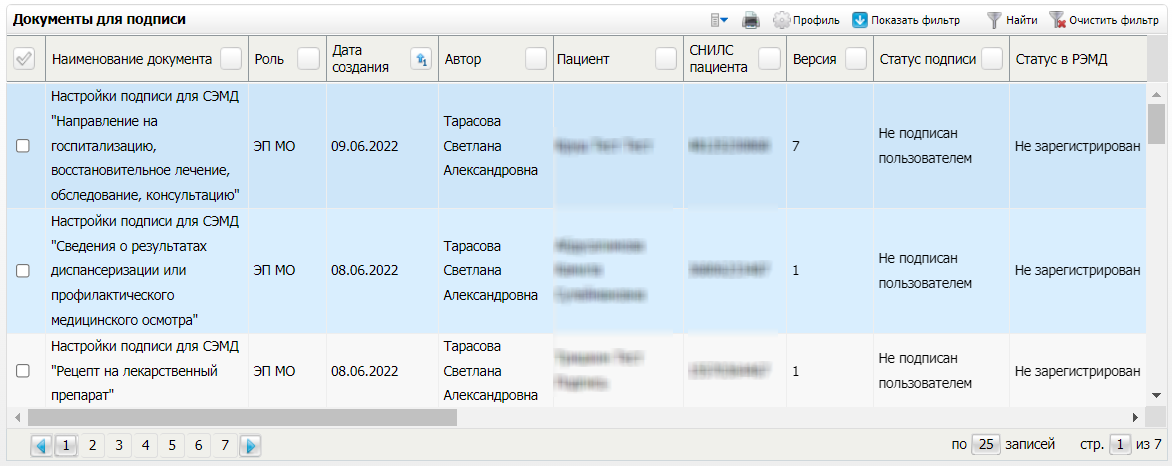 Рисунок 13 Форма для работы с электронными медицинскими документами для участников подписаниявыберите на панели фильтрации наличие подписи СЭМД "Не подписан пользователем". При этом отобразятся все неподписанные документы, которые должен подписать текущий пользователь;выберите в списке требуемые документы, установив соответствующие им флажки в первом столбце списка. Одновременно могут быть выбраны документы, требующие подписания одной ролью;воспользуйтесь пунктом контекстного меню "Подписать отмеченные". Откроется окно "Подпись документов" для подписи выбранных документов;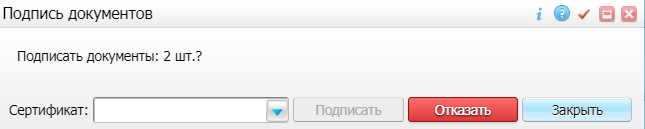 Рисунок 14 Окно подписания электронных медицинских документоввыполните одно из следующих действий:для отказа в подписании выбранных документов нажмите на кнопку "Отказать". В списке документов для подписания в столбце "Наличие подписи СЭМД" у таких документов отобразится значение "В подписи отказано";для подписания выбранных документов укажите в поле "Сертификат" сертификат ЭП сотрудника и нажмите на кнопку "Подписать". В списке документов для подписания в столбце "Наличие подписи СЭМД" у таких документов отобразится значение "Подписан пользователем".Передача СЭМД в РЭМД. Интеграция с РЭМД. СЭМД "Медицинское свидетельство о рождении"После того как документ "Медицинское свидетельство о рождении" или "Документ, содержащий сведения медицинского свидетельства о рождении в бумажной форме" будет подписан всеми участниками подписания, его можно отправить на регистрацию в РЭМД.Отправка СЭМД "Медицинское свидетельство о рождении" в РЭМД автором документаЧтобы передать в РЭМД сформированный и подписанный СЭМД "Медицинское свидетельство о рождении", выполните следующие действия:выберите пункт главного меню "Учет" → "Учет медицинских свидетельств" → "Журнал выданных свидетельств". Отобразится журнал выданных медицинских свидетельств;Рисунок 15 Журнал выданных медицинских свидетельствнайдите в журнале медицинское свидетельство о рождении, выданное в электронном формате, СЭМД по которому требуется отправить в РЭМД. Для поиска свидетельства воспользуйтесь панелью поиска в верхней части формы;нажмите на номер найденного медицинского свидетельства. Откроется окно медицинского свидетельства о рождении;Рисунок 16 Окно медицинского свидетельства о рождениинажмите на кнопку "Подписать". Откроется окно "Документы", в котором отображаются все сформированные электронные медицинские документы по выбранному медицинскому свидетельству;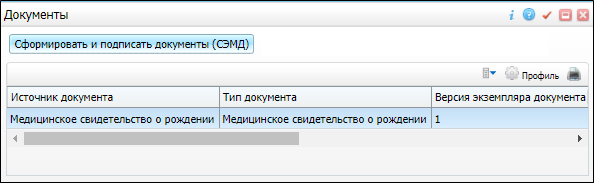 Рисунок 17 Список электронных медицинских документоввыберите сформированный и подписанный всеми участниками документ "Медицинское свидетельство о рождении";вызовите контекстное меню и воспользуйтесь пунктом "Зарегистрировать в РЭМД". Перед тем как отправить выбранный документ на регистрацию, Система осуществляет ряд проверок:если для документа настроено подписание не только автором, но и другими участниками подписания, и документ подписан не всеми участниками, то отображается соответствующее предупреждающее сообщение. В этом случае необходимо дождаться подписания документа всеми участниками подписания и повторить отправку документа;

  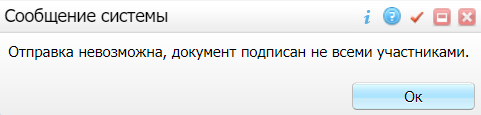 если в Системе настроено ручное подписание ЭП МО и документ не подписан ЭП МО, то отображается соответствующее предупреждающее сообщение. В этом случае необходимо дождаться подписания документа сотрудником, обладающим правом подписания от лица МО;

  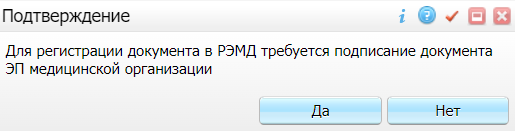 если все проверки пройдены, то отображается сообщение об успешной отправке документа в РЭМД.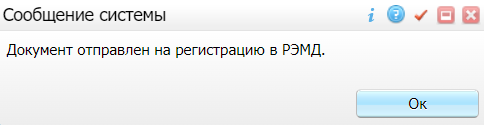 Рисунок 18 Сообщение об успешной отправке документа на регистрацию в РЭМДПосле того как документ успешно отправлен на регистрацию в РЭМД, ему присваивается статус "Отправлен на регистрацию в РЭМД". Результат обработки документа РЭМД направляет ответным сообщением, которое обрабатывается Системой в фоновом режиме. Полученный результат обработки выводится в столбце "Статус документа" (см. "Отслеживание ответа от РЭМД о регистрации СЭМД").Отправка СЭМД "Документ, содержащий сведения медицинского свидетельства о рождении в бумажной форме" в РЭМДЧтобы передать в РЭМД сформированный и подписанный СЭМД "Документ, содержащий сведения медицинского свидетельства о рождении в бумажной форме", выполните следующие действия:выберите пункт главного меню "Учет" → "Учет медицинских свидетельств" → "Журнал выданных свидетельств". Отобразится журнал выданных медицинских свидетельств;Рисунок 19 Журнал выданных медицинских свидетельствнайдите в журнале медицинское свидетельство о рождении, выданное в бумажном формате, СЭМД по которому требуется отправить в РЭМД. Для поиска свидетельства воспользуйтесь панелью поиска в верхней части формы;нажмите на номер найденного медицинского свидетельства. Откроется окно медицинского свидетельства о рождении;Рисунок 20 Окно медицинского свидетельства о рождениинажмите на кнопку "Подписать". Откроется окно "Документы", в котором отображаются все сформированные электронные медицинские документы по выбранному медицинскому свидетельству;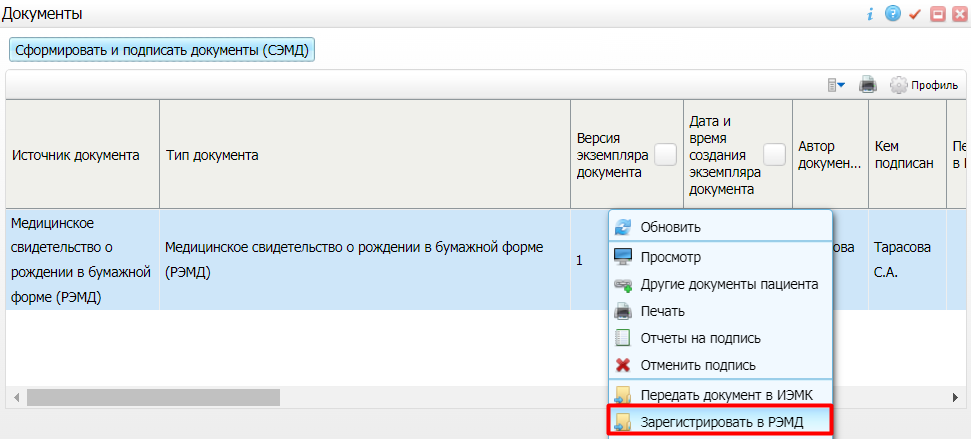 Рисунок 21 Список электронных медицинских документоввыберите сформированный и подписанный всеми участниками документ "Документ, содержащий сведения медицинского свидетельства о рождении в бумажной форме";вызовите контекстное меню и воспользуйтесь пунктом "Зарегистрировать в РЭМД". Перед тем как отправить выбранный документ на регистрацию, Система осуществляет ряд проверок:если для документа настроено подписание не только автором, но и другими участниками подписания, и документ подписан не всеми участниками, то отображается соответствующее предупреждающее сообщение. В этом случае необходимо дождаться подписания документа всеми участниками подписания и повторить отправку документа;

  если в Системе настроено ручное подписание ЭП МО и документ не подписан ЭП МО, то отображается соответствующее предупреждающее сообщение. В этом случае необходимо дождаться подписания документа сотрудником, обладающим правом подписания от лица МО;

  если все проверки пройдены, то отображается сообщение об успешной отправке документа в РЭМД.Рисунок 22 Сообщение об успешной отправке документа на регистрацию в РЭМДПосле того как документ успешно отправлен на регистрацию в РЭМД, ему присваивается статус "Отправлен на регистрацию в РЭМД". Результат обработки документа РЭМД направляет ответным сообщением, которое обрабатывается Системой в фоновом режиме. Полученный результат обработки выводится в столбце "Статус документа" (см. "Отслеживание ответа от РЭМД о регистрации СЭМД").Отправка СЭМД на регистрацию в РЭМД участником подписанияОтправить подписанный электронный медицинский документ на регистрацию в РЭМД может также и участник подписания документа, например, сотрудник, подписывающий документы ЭП МО.Чтобы отправить подписанный СЭМД "Медицинское свидетельство о перинатальной смерти" или "Документ, содержащий сведения медицинского свидетельства о перинатальной смерти в форме электронного документа" на регистрацию в РЭМД, выполните следующие действия:выберите пункт главного меню "Отчеты" → "Отчеты на подпись". Отобразится форма для работы с электронными медицинскими документами для участников подписания;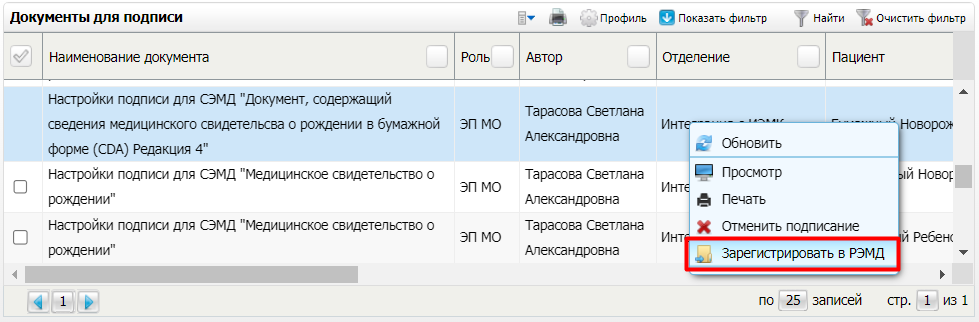 Рисунок 23 Форма для работы с электронными медицинскими документамивыберите в списке документ, находящийся в статусе подписания "Подписан пользователем" и статусе в РЭМД "Не зарегистрирован";вызовите контекстное меню и выберите пункт "Зарегистрировать в РЭМД". Перед тем как отправить выбранный документ на регистрацию, Система осуществляет ряд проверок:если для документа настроено подписание еще и другими участниками подписания, и документ подписан не всеми участниками, то отображается соответствующее предупреждающее сообщение. В этом случае необходимо дождаться подписания документа всеми участниками подписания и повторить отправку документа;

  если в Системе настроено ручное подписание ЭП МО и документ не подписан ЭП МО, то отображается соответствующее предупреждающее сообщение. В этом случае необходимо дождаться подписания документа сотрудником, обладающим правом подписания от лица МО;

  если все проверки пройдены, то отображается сообщение об успешной отправке документа в РЭМД.Рисунок 24 Сообщение об успешной отправке документа на регистрацию в РЭМДПосле того как документ успешно отправлен на регистрацию в РЭМД, ему присваивается статус "Отправлен на регистрацию в РЭМД". Результат обработки документа РЭМД направляет ответным сообщением, которое обрабатывается Системой в фоновом режиме. Полученный результат обработки выводится в столбце "Статус в РЭМД" (см. "Отслеживание ответа от РЭМД о регистрации СЭМД").Автоматическая отправка СЭМД на регистрацию в РЭМДВ Системе возможен вариант автоматической отправки подписанных документов на регистрацию в РЭМД, когда пользователь только подписывает документы, а отправка подписанных документов осуществляется в фоновом режиме.Для корректной автоматической отправки документ должен содержать все необходимые подписи участников подписания, предусмотренные настройками документа. Далее документ проверяется на отсутствие статуса регистрации "Зарегистрирован в РЭМД" и помещается в очередь на отправку. Согласно временному интервалу, установленному в пользовательском задании, документы направляются на регистрацию в РЭМД.Отслеживание ответа от РЭМД о регистрации СЭМДОтвет от РЭМД о регистрации документа поступает не сразу. Поступление ответа от РЭМД и его обработка Системой осуществляется в фоновом режиме. Результат регистрации СЭМД выводится в столбце "Статус документа"/ "Статус в РЭМД".Таблица 1 Статусы переданного в РЭМД документаСоставилиСогласованоУТВЕРЖДАЮУТВЕРЖДАЮДолжность, компания ЗаказчикаДолжность, компания Исполнителя
_________________ И.О. Фамилия«_____»_______________2024 г.
_________________ И.О. Фамилия«_____»_______________2024 г.Термин, сокращениеОпределениеЛПУЛечебно-профилактическое учреждениеМИС, СистемаМедицинская информационная система "БАРС.Здравоохранение-МИС"МОМедицинская организацияРЭМДРеестр электронных медицинских документовСЭМДСтруктурированный электронный медицинский документЭПЭлектронная подписьПримечание – Прежде чем отправить сформированный документ в РЭМД, необходимо дождаться его подписания другими участниками.Примечание – Прежде чем отправить сформированный документ в РЭМД, необходимо дождаться его подписания другими участниками.Примечание – Роли сотрудников, необходимые для подписания электронных медицинских документов с последующей передачей в РЭМД, определяются согласно справочнику НСИ 1.2.643.5.1.13.13.99.2.42 "РЭМД. Правила подписи электронных медицинских документов".Примечание – Если у подписывающего сотрудника в атрибутах сертификата ЭП присутствует ОГРН МО, то происходит одновременное подписание документа ролью "ЭП МО" тем же сертификатом ЭП.Примечание – Если у подписывающего сотрудника в атрибутах сертификата ЭП присутствует ОГРН МО, то происходит одновременное подписание документов ролью "ЭП МО" тем же сертификатом ЭП.ЗначениеОписаниеОтправлен на регистрациюЗапрос на регистрацию СЭМД направлен в РЭМД, но ответ от РЭМД еще не полученОтказано в регистрацииОт РЭМД поступил ответ, содержащий информацию об ошибках, найденных в процессе проверки СЭМД.Вместе со статусом также отображаются выявленные ошибкиЗарегистрирован в РЭМДОт РЭМД поступил ответ об успешной регистрации СЭМД.Вместе со статусом также отображается номера, присвоенного документу при регистрации в РЭМДПримечание – РЭМД возвращает ошибки согласно справочнику НСИ 1.2.643.5.1.13.13.99.2.305 "РЭМД. Классификатор кодов сообщений".Наименование организации, предприятияДолжность исполнителяФамилия, имя, отчествоПодписьДатаНаименование организации, предприятияДолжность исполнителяФамилия, имя, отчествоПодписьДатаЛист регистрации измененийЛист регистрации измененийЛист регистрации измененийЛист регистрации измененийЛист регистрации измененийЛист регистрации измененийЛист регистрации измененийЛист регистрации измененийЛист регистрации измененийЛист регистрации измененийИзм.Номера листов (страниц)Номера листов (страниц)Номера листов (страниц)Номера листов (страниц)Всего
листов (страниц) в доку-
ментеНомер доку-
ментаВходящий номер сопроводи-
тельного документа и датаПод-
письДатаИзм.изменен-
ныхзаменен-
ныхновыханнулиро-
ванныхВсего
листов (страниц) в доку-
ментеНомер доку-
ментаВходящий номер сопроводи-
тельного документа и датаПод-
письДата